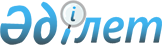 Об определении целевых групп населения на 2012 годПостановление акимата города Лисаковска Костанайской области от 29 декабря 2011 года № 778. Зарегистрировано Управлением юстиции города Лисаковска Костанайской области 13 января 2012 года № 9-4-197

      В соответствии с подпунктом 13) пункта 1 статьи 31 Закона Республики Казахстан от 23 января 2001 года "О местном государственном управлении и самоуправлении в Республике Казахстан", пунктом 2 статьи 5, подпунктом 2) статьи 7 Закона Республики Казахстан от 23 января 2001 года "О занятости населения" акимат города Лисаковска ПОСТАНОВЛЯЕТ:



      1. Определить целевыми группами населения на 2012 год следующие категории:

      1) малообеспеченные;

      2) молодежь в возрасте до двадцати одного года;

      3) воспитанники детских домов, дети-сироты и дети, оставшиеся без попечения родителей, в возрасте до двадцати трех лет;

      4) одинокие, многодетные родители, воспитывающие несовершеннолетних детей;

      5) граждане, имеющие на содержании лиц, которые в порядке, установленном законодательством Республики Казахстан, признаны нуждающимися в постоянном уходе, помощи или надзоре;

      6) лица, предпенсионного возраста (за два года до выхода на пенсию по возрасту);

      7) инвалиды;

      8) лица, уволенные из рядов Вооруженных Сил Республики Казахстан;

      9) лица, освобожденные из мест лишения свободы и (или) принудительного лечения;

      10) оралманы;

      11) выпускники организаций высшего и послевузовского образования;

      12) лица, высвобожденные в связи с ликвидацией работодателя - юридического лица либо прекращением деятельности работодателя - физического лица, сокращением численности или штата работников;

      13) лица, зарегистрированные в государственном учреждении "Отдел занятости и социальных программ акимата города Лисаковска" в качестве безработных, не имеющие подходящей работы;

      14) молодежь в возрасте от двадцати одного года до двадцати девяти лет;

      15) лица, состоящие на учете службы пробации уголовно-исполнительной инспекции.

      Сноска. Пункт 1 с изменениями, внесенными постановлениями акимата города Лисаковска Костанайской области от 14.02.2012 № 76; от 09.04.2012 № 172 (вводится в действие по истечении десяти календарных дней после дня его первого официального опубликования).



      2. Контроль за исполнением настоящего постановления возложить на заместителя акима города Лисаковска Сапарову А.С.



      3. Настоящее постановление вводится в действие по истечении десяти календарных дней после дня его первого официального опубликования.      Аким города                                 В. Радченко
					© 2012. РГП на ПХВ «Институт законодательства и правовой информации Республики Казахстан» Министерства юстиции Республики Казахстан
				